            CURRICULUM VITAEPersonal DetailsSex                               :  MaleMarital Status              :   SingleDate of Birth                :  01/01/1987Nationality                   :  Zimbabwean Career Objectives:Seeking a position of a librarian in your organization and use my skills and knowledge . I would like to help build a huge collection of academic books and reference material . QualificationsGEC O-Level CertificateHigher National Diploma in Library and Information Science : Harare Polytechnic College 2012Work experienceArupe School of Philosophy and Humanities Zimbabwe  2009-2011Position  : Assistant librarian Salary Service Bureau  Government of  Zimbabwe         2011 to 2016  Duties and responsibilitiesSearch standard reference material including online sources and the internet in order to answer all patrons reference question. Analyzed patron requests to determine the needed information. Teach library patrons to search for information using library database.Keep records of circulation and material.Budgeting and planning of personnel activities.Check in and out of library materials. SKILLS AND ABILITIES I have basic understanding of computers and knowledge of the internet and search techniques.Comprehensive knowledge of latest tools and research technologies.Hold excellent interpersonal and communication skills.Great interest in reading and collecting book of diverse subjects.Ability to communicate with students of any age groups.Takes pleasure in helping teachers and students in finding reference material Self motivated with ability to adopt new techniques as per requirements.Knowledge of the OPAC library system First Name of Application CV No: 1703586Whatsapp Mobile: +971504753686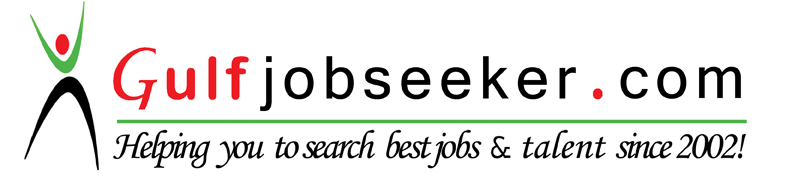 